FICHE DE DEMANDE D’INSCRIPTION 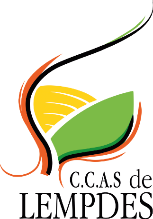 RENTREE 2024-2025 Clôture des inscriptions au 28 février 2025Tout dossier incomplet ne sera pas présenté lors de la commission d’attribution des places.Nous autorisons la communication de nos coordonnées pour recevoir les informations. Signature(s) du (des) parent(s) :ENFANTNom de l’enfant :…………………………………………………………..………………………………………………….…Prénom :………….………………………….………………………………Né(e) ou date présumée de naissance :…………………………………………………………………………………………………………………………………………………………..….Date d’accueil souhaité :Date d’accueil souhaité :Date d’accueil souhaité :Date d’accueil souhaité :Date d’accueil souhaité :Date d’accueil souhaité :LUNDIMARDIMERCREDIJEUDIVENDREDIMatinAprès-midiHoraires variables :Horaires variables :Horaires variables :Horaires variables :Horaires variables :Horaires variables :PARENT 1.Nom :……………………………………………………………………………………………………………………………………….Prénom :………………………………………………..…………………..Date de naissance :………………………………………………………………………………………………………………..………………………………………………………………………………..…Adresse :………………………………………………………………………………………………………………………………………………………………………………………………………..…..………….Mail :…………………………………………………………………………………………………………………………….…………….TEL :………………………….……………..…………………………………PARENT 2.Nom :…………………………….……………………………………………………………………………..…………….Prénom :……………….…………………………………….…………………………Date de naissance :……………………………………………………………………………………………..……………………………………………………………………………………………Adresse :…………………………………………………………………………………………………………………….…………………………………………………………………………………….………….Mail:……………………………………………………………………………………………………………………………………..TEL :…………………………………….………………………….………………Documents à joindre au dossier :Carte d’identité des parents Livret de famille (toutes les pages remplies)N° CAF ou attestation MSA ou Autre Justificatif de domicile Bulletins de salaire du (des) parent(s)Attestation de démarche d’insertion sociale ou de RSA Notification de la CAF attestant de votre situation de parent isolé Dossier MDPH ou AAEH ou AEH CRITERES DE PRIORISATIONCRITERES DE PRIORISATIONCRITERES DE PRIORISATIONLa famille renouvelle sa demande pour le même enfant par suite d’un refus d’admission.1Famille résidant sur la commune 5Agent de la commune ou du C.C.A.S (titulaires ou contractuels de plus de 6 mois)1Situation sociale et familiale : Orientation par des professionnels médicaux-sociaux (PMI, Hôpitaux, ASE …)4Parent(s) mineur(s)4Parent engagé dans un parcours d’insertion sociale et professionnelle des ressources > ou = au R.S.A. (1 place réservée)5Parent(s) ; médecin exerçant sur la commune de Lempdes (1 place réservée)Parent isolé2Enfant en situation de handicap3Parent en situation de handicap, reconnu MDPH.3Fratrie en situation de handicap, reconnu MDPH. 2Gémellité, naissance multiple2La famille a déjà un enfant dans la structure au moment de l’accueil.3SUIVI DU DOSSIER / REMARQUES